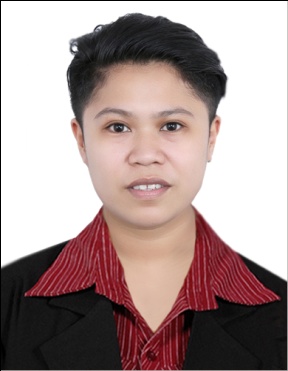 JANINEJANINE.337888@2freemail.com 	 HSE/SAFETY OFFICERCAREER OBJECTIVETo ensure that health and safety policies and standard are effectively manage and enforced to all parties involved in the particular project. To share my knowledge and expertise concerning health and safety issues.PROFESSIONAL SUMMARYInspect the work areas to ensure it is safe and free from any hazards for all workers.To coordinate with all Engineer regarding to expected work activities in order to plan in advance proactive safety measures to eliminate any possibility of accidents or incidents.Conducting safety induction to all new workers to inform them regarding safety measure and standard.Detailed construction safety officer wisely observing site activities.Verifying required safety documents and checking for potential safety issues.Diligent when it comes to enforcing regulations and responding to reported construction site safety concerns expressed by either the general public or on-site workers.HIGHLIGHTSMS Office ProficiencyIndependent workerAssertive communicatorEye for detailSite Inspection ExperienceKnowledge in health and safety standard ACADEMIC QUALIFICATIONBachelor of Science in Hotel and Restaurant Management     University of Cebu, Sanciangko St., Cebu City               Academic year: 2011-2012TRAININGS ATTENDEDCulinary Arts CourseMarch to June 2014Technical Education & Skills Development AuthorityCebu CityNational Certificate in Cookery NC IIJuly 2014Technical Education & Skills Development AuthorityCebu CitySafety Advisor CourseWMIOSHPC, Dubai, UAECourse Covered:Mechanical SafetyFall from heightsRisk assessmentScaffold safetyElectrical powered tools Accident and Incident toolsLadder SafetyExcavation/Barricades & Warning DevicesRadiation SafetyPersonal Protective EquipmentIntroduction to Construction SafetyElectrical SafetyCrane Safety and Cargo Handling Handling HM/MSDSThird party ResponsibilityHead Stress ManagementOSHA 132 hours of Health and Safety Professional ProgramConducted by WMIOSH Professional Consultant FZ. Trade license No. 2517/2012 CZOregon, USAField Covered:32 Hour Safety and Health Committee Member36 Hour Safety and Health Committee Leader36 Hour Occupational Safety and Health Supervisor36 Hour Occupational Safety and Health Trainer44 Hour Occupational Safety and Health Specialist48 Hour Occupational Safety and Health Manager132 Hour Occupational Safety and Health Professional Program700 Introduction  to safety Management701 Effective Safety Committee operations702 Effective Accident Investigation703 Introduction to OSH Training704 Hazard Analysis and Control705 Hazard Communication Program706 Conducting a job hazard analysis707 Effective Safety committee meetings708 OSHA record keeping709 Personal Protective Equipment710 Energy Control-LOTO711-Introduction to Ergonomics712-Safety supervision and leadership713 confined space Program714 fall protection program715 Electrical Safety Basics716 Safety Management  system Evaluation717 Emergency Action Plans718 Fire Prevention Plans719 Fleet Safety Management720 Preventing Workplace violence721 Develop OSH Training722 Ergonomics Program Management723 Conducting OSH Training750 Introduction to industrial Hygiene755 Blood Borne PathogensPROFESSIONAL EXPERIENCETitle                 :  HEALTH AND SAFETY ASSISTANTOrganization    :  DEPARTMENT OF MANPOWER DEVELOPMENT AND    				  PLACEMENT GOV’T ORGANIZATION Place                :  F. RAMOS CEBU CITY, PHILIPPINES Date Covered   :  NOVEMEBER 2012 – FEBRUARY 2014 PERSONAL  PROFILE:CITIZENSHIP          : FILIPINODATE OF BIRTH      : 27 FEBRUARY 1990STATUS                   : SINGLELANGUAGE             : Filipino (Mother Tongue); English (Major)CHARACTER REFERENCES:Will be furnished on request